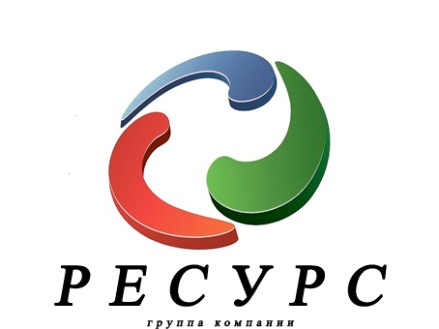 Коммерческое предложениеОптовая продажа свежемороженой рыбыНаша компания предлагает оптовые поставки свежемороженой рыбы. Мы производим вылов рыбы из рек Ямало-Ненецкого автономного округа. Гарантируем качество своей продукции и гибкую ценовую политику. Вся продукция проходит соответствующие проверки и имеет всю необходимую документацию (гос. лицензии, СЭЗ, ветерин.сертификацию и сертификацию соответствия) Мы с удовольствием рассмотрим договор об эксклюзивных поставках рыбы нашему партнеру в Вашем регионе. Соответственно мы готовы рассмотреть специальные для Вас цены. Сейчас на складе: Ожидаем на склад вылов весна/лето 2017г.Информация по остальным продуктам появится на следующей неделе(будет новый вылов рыбы).Готовы на долгосрочные отношения с компаниями, предприятиями. Минимальный вес заказа 5 тонн. Продажа только ОПТ. Цена обсуждаема. Возможность доставки по всей территории РФ. автомобильным транспортом. Склад/холодильник находится Тюменская область, Ямало-Ненецкий автономный округ, Пуровский район, г. Тарко-Сале и п. Харампур. С Уважением к Вам ООО группа компаний «Ресурс»Ген.директор Кутанов Сергей АлександровичТел: 8-929-258-52-52         8-932-320-48-48e-mail: resurs_tm@mail.ruНаименованиеДата/выловРазмер/ общий вес Способ заморозки/храненияЦена за кг.ЩукаЗима 2017г.До 2 кг/8 тоннШоковая, ворошенка65 руб.НаименованиеДата/выловРазмер/общий весСпособ заморозки/храненияЦена за кг.ЕршВесна/лето 2017г.Шоковая/в брикетах,мешках,ворошенкаМуксунВесна/лето 2017г.Шоковая/в брикетах,мешках,ворошенкаНалимВесна/лето 2017г.Шоковая/в брикетах,мешках,ворошенкаПлотваВесна/лето 2017г.Шоковая/в брикетах,мешках,ворошенкаРяпушкаВесна/лето 2017г.Шоковая/в брикетах,мешках,ворошенкаТайменьВесна/лето 2017г.Шоковая/в брикетах,мешках,ворошенкаЩукаВесна/лето 2017г.Шоковая/в брикетах,мешках,ворошенкаПелядьВесна/лето 2017г.Шоковая/в брикетах,мешках,ворошенкаНельмаВесна/лето 2017г.Шоковая/в брикетах,мешках,ворошенка